Updated guidance from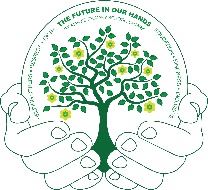 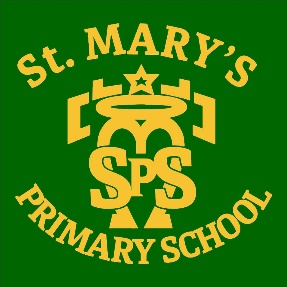  Monday 28th Feb’Following updated guidance from the Scottish Government, the changes and what they mean for St. Mary’s are outlined below:Assemblies can resume meaning all classes can come together in the hall while maintaining space between classes and ensuring appropriate ventilation.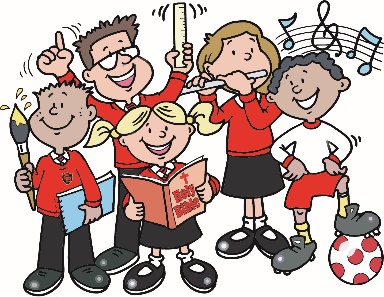 Transition visits will now be permitted allowing smooth transition for P7-S1 pupils and for Nursery to P1 pupils.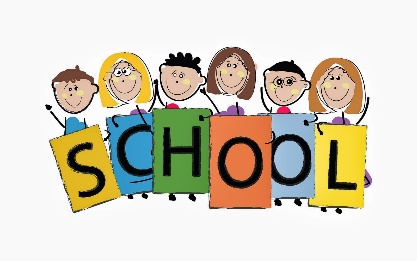 Parents will be welcome to attend outdoor Sports Day.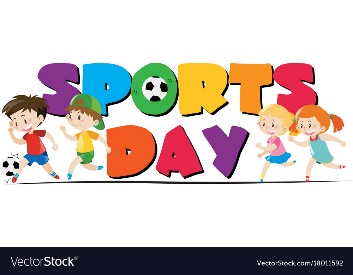 Visits to school by parents and other visitors must still be pre-arranged, face coverings are required and they are encouraged to ensure they have a negative LFT before attending.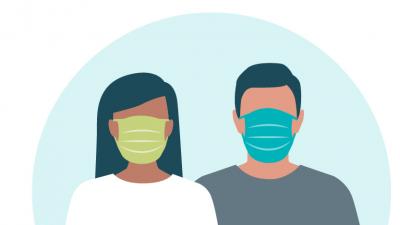 All learning areas will be fitted with a CO2 monitoring device to ensure appropriate ventilation is in place.Staff will continue the twice weekly LFT testing scheme.Staff will maintain a 2m distance between adults and where possible between staff and pupils. No distancing is required between pupils.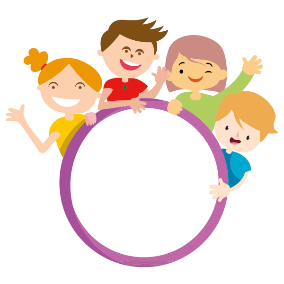 Face coverings for adults are not required in classroom however staff will continue to do so where they cannot maintain distance between other adults and or pupils.